2021 Academic Forum on Energy-saving Economy and Supply Chain（EESC2021）CONFERENCE INFORMATION:Website：http://eesc.eilcd.orgConference Date：May 28-30, 2021Venue: Qingdao, ChinaSubmission Deadline: April 27, 2021Indexing:SCI，EI Compendex，Scopus, CPCI2021 Academic Forum on Energy-saving Economy and Supply Chain（EESC2021）will be held on May 28-30, 2021. EESC 2021 will provide an opportunity for experts, professors, scholars and engineers from universities, scientific research institutes, enterprises and institutions at home and abroad to share their professional experience around the latest research area of "energy-saving economy and supply chain" , expanding professional networks, face-to-face exchanges of new ideas and international platforms to showcase research results, and exploring key challenges and Research Directions for development in this field, with a view to promoting the development and application of theories and technologies in this field in universities and enterprises, as well as establishing business or research links for participants and seeking global partners for future undertakings.We warmly invite you to participate in EESC 2021 and look forward to seeing you in Qingdao, China.Organizers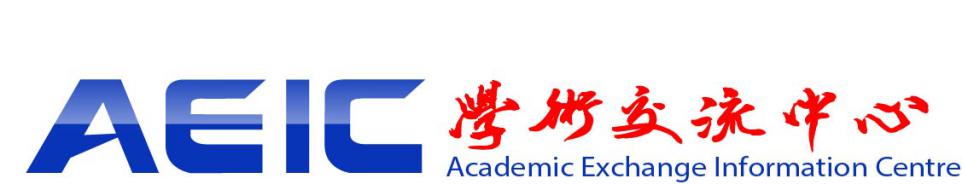 CALL FOR PAPERTopics include but are not limited to the following areas:Energy-saving economy related topics Energy saving economic managementEnergy saving and economic developmentEconomic benefits of energy savingEnergy saving economic managementDeveloping circular economyCircular economyBuilding energy conservationEnterprise energy savingLoss reduction and energy savingEnergy saving technologyConserve energy ,reduce emissionsEconomical operationEnvironmental protection industryHeating systemLow carbon developmentSupply chain direction Supply chain managementSupply chain financingSupply chain riskSupply chain casesSupply chain performanceSupply chain businessSupply chain problemsSupply chain analysisSupply chain researchSupply chain coordinationSupply chain optimizationSupply chain collaborationSupply chain environmentClosed loop supply chainGreen supply chainAgricultural products supply chainBlockchainSupplier selectionPapers submitted to EESC 2021 will be reviewed by technical committees of the conference. All accepted full papers will be published and will be submited to EI Compendex, Scopus for indexing.*paper template（Download）, No less than 4 pages3.Publication* All accepted papers of ESSC 2021 will be published in the volume of Conference Publishing Services, which will be submitted to SCI，EI Compendex，Scopus, CPCI for indexing.*High quality papers will be recommended for publication in SCI journal.(Submission with notes of “PMIS 2020’’ will enjoy priority in review and acceptance.)Papers submitted to ESSC 2021 will be reviewed by technical committees of the conference.All accepted full papers will be published by E3S Web of Conferences (ISSN:2267-1242) and will be submitted to EI Compendex and Scopus for indexing.Please submit your paper in Word format.For more information and detail please visit AEIC homepage. Other services of publication and translation please click.4.Submission Methods1.The submitted papers shall not be under consideration for publication elsewhere.2.Please send the full paper (in both word and pdf format) to SUBMISSION SYSTEM3.Please submit the full paper, if presentation and publication are both needed.4.Please submit the abstract only, if you just want to make presentations.5.Should you have any questions, or you need any materials in English, please contact us at contact@eilcd.org
5.Registration For the publication on ESSC 2021 conference proceedings:6.Program7.CONTACT USConference Secretary: Levi HuangE-mail: contact@eilcd.orgTel: +86-13502444340 (Wechat)
QQ: 2141235574Levi wechat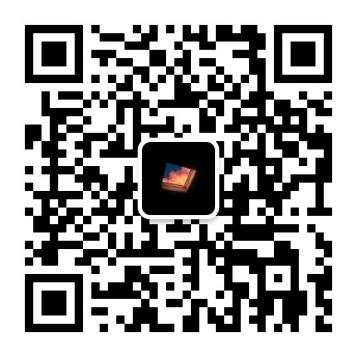 ItemsRegistration fee（RMB）Regular Registration (4 pages)3200RMB/ per paper(4 pages)Manuscript numbers ≥ 32900RMB/per paper (4 pages)Extra Pages (Begin at Page 5)300RMB/per extra pageAttendees without Submission1200RMB/per personAttendees without Submission (Groups）1000RMB/per person（≥ 3  people）ScheduleScheduleScheduleMay 2813:00-17:00RegistrationMay 2909:00-12:00Speeches of Keynote SpeakersMay 2912:00-14:00LunchMay 2914:00-17:30Oral PresentationsMay 2918:00-19:30BanquetMay 3009:00-18:00Academic Investigation